12.07.18. День русских народных игр.День начался с утренней зарядки.  На минутке безопасности «Осторожно, клещ!» дети повторили правила нахождения в природе. После завтрака - конкурсная программа «Путешествие на поляну русских народных игр».  Очень полюбили дети подвижные игры на свежем воздухе: лапту, прятки, футбол, и др. После обеда - оздоровительные процедуры. Читали по очереди   «Денискины  рассказы»    Виктора Драгунского. Повторили маршрут движения домой.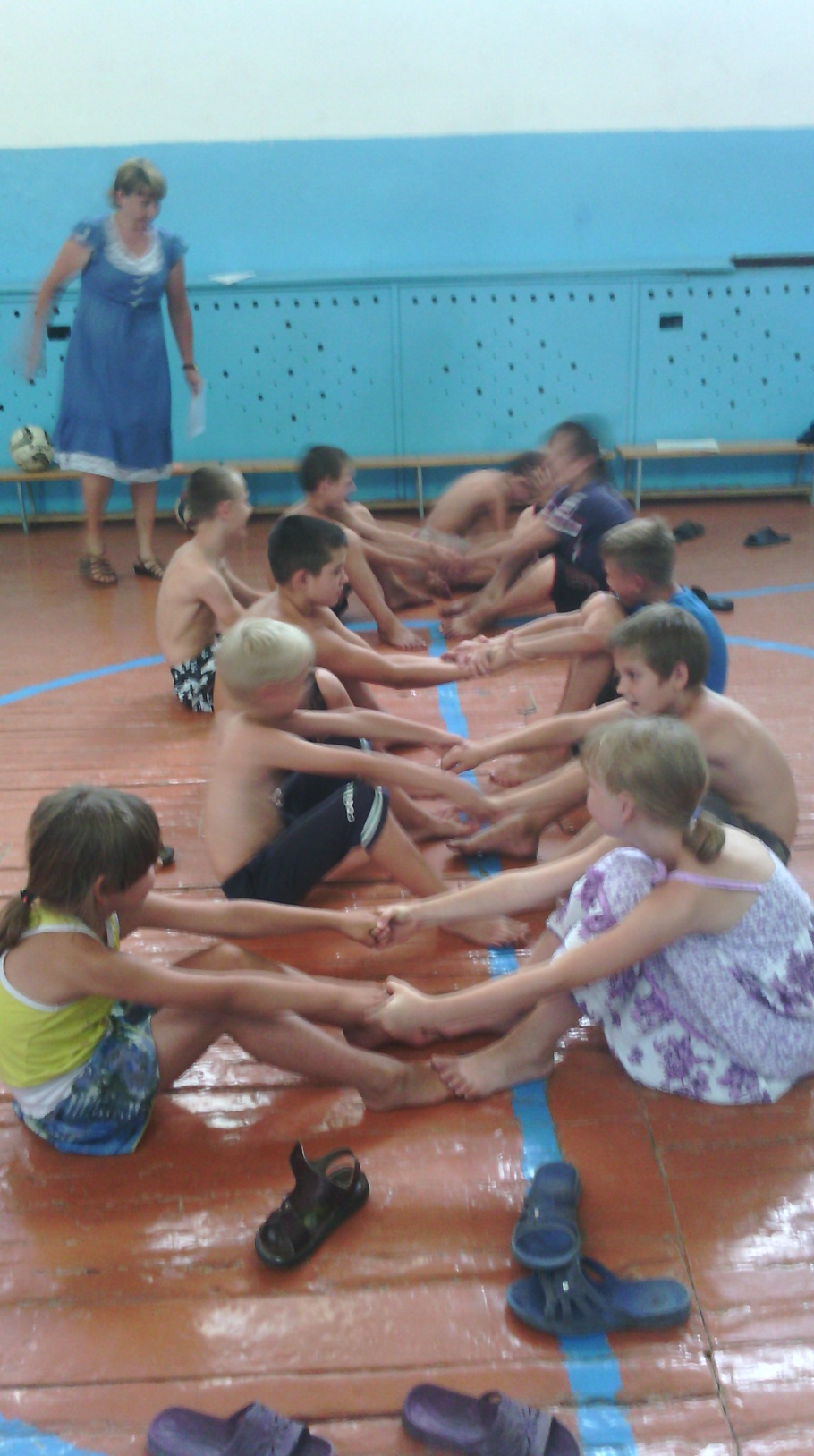 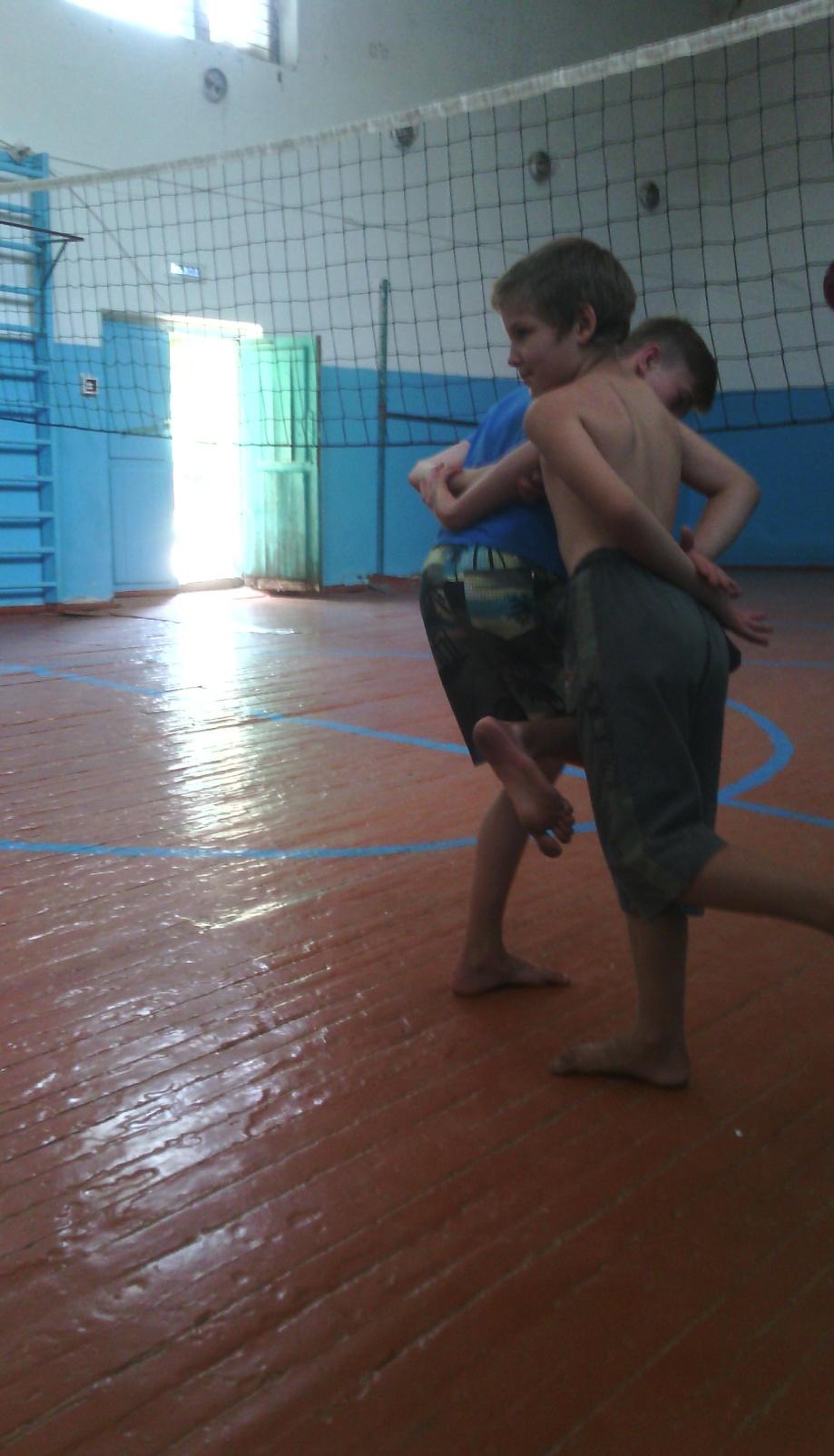 